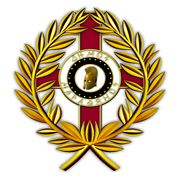 ΠΕΡΙΛΗΨΗ ΔΙΑΚΗΡΥΞΗΣ ΣΥΝΟΠΤΙΚΟΥ ΔΙΑΓΩΝΙΣΜΟΥΟ Δήμος Μαραθώνος επαναπροκηρύσσει ΣΥΝΟΠΤΙΚΟ ΔΙΑΓΩΝΙΣΜΟ με σφραγισμένες προσφορές που θα διενεργηθεί σύμφωνα με τις διατάξεις του Ν.4412/2016 όπως ισχύει, ενώπιον της επιτροπής διαγωνισμού για την προμήθεια γραφικής ύλης και λοιπών ειδών γραφείου (ομάδες 4 & 6), με κριτήριο κατακύρωσης την πλέον συμφέρουσα από οικονομική άποψη προσφορά, αποκλειστικά βάσει τιμής, συνολικού προϋπολογισμού 16.228,60 € πλέον ΦΠΑ 24%. Συγκεκριμένα η παρούσα αφορά τις ομάδες 4 & 6 της με αριθμό Π5/2017 Μελέτης του τμήματος προμηθειών, για τις οποίες δεν κατατέθηκε καμία προσφορά σε προηγούμενη διαγωνιστική διαδικασία. Η δαπάνη της προμήθειας θα καλυφθεί από ίδια έσοδα και από χρηματοδότηση του Υπουργείου Εργασίας Κοινωνικής Ασφάλισης και Κοινωνικής Αλληλεγγύης.Η κατάθεση των προσφορών στο γραφείο πρωτοκόλλου (ισόγειο) του Δήμου (Δ.Ε. Ν. Μάκρης), ξεκινάει από τη δημοσίευση της διακήρυξης και καταληκτική ημερομηνία παραλαβής τους είναι η  16/10/2017 ημέρα Δευτέρα και ώρα από 10:00 π.µ. έως 10:30 π.µ.  Ο διαγωνισμός θα διεξαχθεί στο Δημοτικό κατάστημα της Δημοτικής Ενότητας (Δ.Ε.) Νέας Μάκρης του Δήμου Μαραθώνος, επί της Λεωφόρου Μαραθώνος 104, α΄ όροφος, από την αρμόδια Επιτροπή Διαγωνισμού, κατά την ως άνω ημερομηνία. Οι προσφορές θα παραλαμβάνονται από την επιτροπή διαγωνισμού μέσω του πρωτοκόλλου με ώρα έναρξης παραλαβής προσφορών από την επιτροπή, την 10:00 π.µ. και ώρα λήξης παραλαβής των προσφορών την 10:30 π.µ. Οι προσφορές υποβάλλονται στην αναθέτουσα αρχή με τους εξής δύο τρόπους: (α) µε ιδιόχειρη και αυτοπρόσωπη κατάθεση της προσφοράς στο γραφείο πρωτοκόλλου του Δήμου Μαραθώνος, ώστε να λάβει αριθμό πρωτοκόλλου. Η προσφορά επιδίδεται στην συνέχεια στην Επιτροπή Διαγωνισμού κατά την ημέρα και ώρα παραλαβής όπως ορίζεται ανωτέρω. Προσφορά που κατατίθεται μετά την ώρα λήξης είναι εκπρόθεσμη, κρίνεται απαράδεκτη και επιστρέφεται χωρίς να αποσφραγιστεί.(β) ταχυδρομικά στη διεύθυνση: Δήμος Μαραθώνος, Λ. Μαραθώνος 104 Τ.Κ. 19005 (γραφείο πρωτοκόλλου). Η προθεσμία για την παραλαβή των προσφορών που αποστέλλονται ταχυδρομικά λήγει την προηγούμενη εργάσιμη ημέρα της ημερομηνίας διενέργειας του διαγωνισμού δηλαδή την 13/10/2017 ημέρα Παρασκευή και ώρα 14:00. Προσφορές, οι οποίες υποβλήθηκαν ή ταχυδρομήθηκαν έγκαιρα, αλλά δεν έφθασαν έγκαιρα στο Δημοτικό Κατάστημα, επιστρέφονται και αυτές στους προσφέροντες, χωρίς να αποσφραγιστούν.Προσφορές που περιέρχονται στην αναθέτουσα αρχή µε οποιοδήποτε τρόπο πριν την καταληκτική ημερομηνία υποβολής των προσφορών, δεν αποσφραγίζονται, αλλά παραδίδονται στο αρμόδιο όργανο (Επιτροπή Διαγωνισμού) προ της εκπνοής της προθεσμίας κατάθεσης, για να αποσφραγισθούν στη συνέχεια κατά την διεξαγωγή του διαγωνισμού από ώρα 10:31 π.μ. μέχρι το πέρας της διαδικασίας. Προσφορές που κατατέθηκαν με τους προαναφερθέντες τρόπους εκπρόθεσμα, δεν γίνονται δεκτές. Οι προσφορές θα υποβληθούν με συμπλήρωση των έντυπων της υπηρεσίας (Οικονομική Προσφορά) στην Ελληνική γλώσσα, διαφορετικά θα αποκλείονται. Για την συμμετοχή στο διαγωνισμό οι ενδιαφερόμενοι οικονομικοί φορείς θα πρέπει να προσκομίσουν εγγυητική συμμετοχής ποσού 162,29 €Οι ενδιαφερόμενοι μπορούν να αναζητήσουν τα τεύχη του διαγωνισμού από την ιστοσελίδα του Δήμου http://www.marathon.gr στην διαδρομή Εφημερίδα της Υπηρεσίας ► Διαγωνισμοί Προσκλήσεις ► Προμήθεια γραφικής ύλης και λοιπών ειδών γραφείου (ομάδες 4 & 6), ή από το Διαύγεια ή από το Κ.Η.Μ.ΔΗ.Σ. ή από τον πίνακα ανακοινώσεων ή από το Τμήμα Προμηθειών του Δήμου Μαραθώνος, Λ. Μαραθώνος 104, Ν. Μάκρη, κατά τις εργάσιμες ημέρες και ώρες.Ο ΔΗΜΑΡΧΟΣΗΛΙΑΣ ΨΗΝΑΚΗΣΕΛΛΗΝΙΚΗ ΔΗΜΟΚΡΑΤΙΑΝΟΜΟΣ ΑΤΤΙΚΗΣΔΗΜΟΣ ΜΑΡΑΘΩΝΟΣΔ/ΝΣΗ ΟΙΚΟΝΟΜΙΚΩΝ ΥΠΗΡΕΣΙΩΝΤμήμα ΠρομηθειώνΤαχ. Δ/νση	:    Λ. Μαραθώνος 104Ταχ. Κωδ. 	:    190 05 ΜαραθώναςΠληροφορίες	:    Χ. ΑλεξανδρήΤηλέφωνο 	:    22943 20573FAX	:    22943 20535Email: promithies@marathon.grΜαραθώνας  03/10/2017                           Αριθ. πρωτ. 21590     ΕΛΛΗΝΙΚΗ ΔΗΜΟΚΡΑΤΙΑΝΟΜΟΣ ΑΤΤΙΚΗΣΔΗΜΟΣ ΜΑΡΑΘΩΝΟΣΔ/ΝΣΗ ΟΙΚΟΝΟΜΙΚΩΝ ΥΠΗΡΕΣΙΩΝΤμήμα ΠρομηθειώνΤαχ. Δ/νση	:    Λ. Μαραθώνος 104Ταχ. Κωδ. 	:    190 05 ΜαραθώναςΠληροφορίες	:    Χ. ΑλεξανδρήΤηλέφωνο 	:    22943 20573FAX	:    22943 20535Email: promithies@marathon.grΤΙΤΛΟΣ: Προμήθεια γραφικής ύλης και λοιπών ειδών γραφείου (ομάδες 4 & 6).